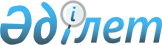 Об утверждении коэффициента зонирования в Ордабасынском районе, учитывающего месторасположение объекта налогообложения в населенных пунктахПостановление акимата Ордабасынского района Туркестанской области от 20 сентября 2023 года № 310. Зарегистрировано в Департаменте юстиции Туркестанской области 21 сентября 2023 года № 6352-13
      Примечание ИЗПИ!
      Настоящее постановление вводится в действие с 01.01.2024.
      В соответствии с пунктом 6 статьи 529 Кодекса Республики Казахстан "О налогах и других обязательных платежах в бюджет" (Налоговый кодекс) и приказом министра информации и коммуникаций Республики Казахстан "Об утверждении Методики расчета коэффициента зонирования" (зарегистрирован в Реестре государственной регистрации нормативных правовых актов под № 17847), акимат Ордабасынского района ПОСТАНОВЛЯЕТ:
      1. Утвердить коэффициент зонирования в Ордабасынском районе, учитывающий месторасположение объекта налогообложения в населенных пунктах согласно приложению к настоящему постановлению.
      2. Признать утратившим силу постановление акимата Ордабасынского района "Об утверждении коэффициента зонирования в Ордабасынском районе, учитывающего месторасположение объекта налогообложения в населенных пунктах" от 27 октября 2020 года № 457 (зарегистрировано в Реестре государственной регистрации нормативно-правовых актов за № 5864).
      3. Контроль за исполнением настоящего постановления возложить на курирующего заместителя акима Ордабасынского района.
      4. Настоящее постановление вводится в действие с 1 января 2024 года.
      "СОГЛАСОВАНО"
      Руководитель государственного 
      учреждения "Управление
      государственных доходов по
      Ордабасинскому району"
      Г.Нурымбетов Коэффициент зонирования в Ордабасынском районе, учитывающего месторасположение объекта налогообложения в населенных пунктах
					© 2012. РГП на ПХВ «Институт законодательства и правовой информации Республики Казахстан» Министерства юстиции Республики Казахстан
				
      Аким Ордабасынского района

А. Оралбаев
Приложение к постановлению
акимата Ордабасынского района
от 20 сентября 2023 года № 310
№
Наименование сельского округа
Наименование населенного пункта
Коэффициент зонирования
1
Кажымухан
Темирлановка
2,15
2
Кажымухан
Амангельды
1,9
3
Кажымухан
Кажымухан
2,05
4
Кажымухан
Ынталы
2
5
Кажымухан
Коктобе
1,72
6
Кажымухан
Боралдай
1,9
7
Кажымухан
Кызылсенгир
1,85
8
Бадам
Бадам
2,05
9
Бадам
Мамыр
1,95
10
Бадам
Дербес
2
11
Бадам
Ордабасы
1,82
12
Бадам
Акбулак
2
13
Бадам
Карабастау
1,82
14
Бугунь
Боген
1,84
15
Бугунь
Кемер
1,57
16
Буржар
Кайнар
2
17
Буржар
Уялыжар
2
18
Буржар
Ынтымак
1,85
19
Буржар
Ыкыластемир
1,85
20
Буржар
Теспе
1,8
21
Буржар
Жамбыл
1,8
22
Буржар
Бирлик
1,8
23
Буржар
Калаш
1,67
24
Женис
Женис
1,62
25
Женис
Дихан
1,57
26
Караспан
Караспан
1,95
27
Караспан
Бейсен Онтаев
1,85
28
Караспан
Акжол
1,8
29
Караспан
Берген Исаханов
1,8
30
Караспан
Жулдыз
1,7
31
Караспан
Ынтымак
1,7
32
Караспан
Тореарык
1,8
33
Караспан
Колтоган
1,8
34
Караспан
Акпан
1,67
35
Караспан
Қараспан-2 (Батыр ата)
1,8
36
Караспан
Жанатурмыс
1,67
37
Караспан
Мадениет
1,65
38
Караспан
Макташы
1,8
39
Караспан
Сарыарык
1,72
40
Қарақұм
Каракум
1,75
41
Төрткөл
Тортколь
2
42
Төрткөл
Аксары
1,62
43
Төрткөл
Арыстанды
1,62
44
Төрткөл
Енбекши
1,64
45
Төрткөл
Жайылма
1,62
46
Төрткөл
Кызылжар
1,7
47
Төрткөл
Елшибек батыр
1,7
48
Төрткөл
Кокарал
1,64
49
Төрткөл
Нура
1,62
50
Төрткөл
Спатаев
1,7
51
Шұбар
Шубар
1,94
52
Шұбар
Аккойлы
1,72
53
Шұбар
Береке
1,89
54
Шұбар
Жусансай
1,77
55
Шұбар
Сарытогай
1,84
56
Шұбар
Токсансай
1,84
57
Шұбарсу
Шубарсу
1,99